اسدآباد اسفندآباداز ویکی‌پدیا، دانشنامهٔ آزادروستای اسدآباد اسفندآباد یا با لفظ عامیانه اسدباد که شهرت آن می‌باشد در جنوب غربی شهرستان ابرکوه واقع است.[۱]..محتویات۱ موقعیت تاریخی۲ موقعیت۳ موقعیت طبیعی۴ جغرافیای انسانی۵ وضعیت فعالیت و اشتغال۶ پوشش گیاهی۷ آثار و ابنیه تاریخی۸ منابعموقعیت تاریخیاز تاریخچه این روستا اطلاعات دقیقی در دست نیست. ولی قدمت روستا به حدود ۳۰۰ سال می‌رسد که قلعه‌ای قدیمی که در پایین روستا قرار دارد دلیل محکمی برای اثبات این ادعاست.موقعیتاین روستا تابع دهستان اسفنداراز بخش بهمن به مختصات طول جغرافیایی ۲۷َ ۵۳ درجه و عرض جغرافیایی ۵۷َ ۳۰ و ارتفاع متوسط ۱۴۵۸ متراست.(بخش بهمن در شهرستان ابرکوه واقع در استان یزد می‌باشد)موقعیت طبیعیاین روستا در دشتی هموار که شیب ملایمی به سمت شرق دارد قرار گرفته و موقعیت طبیعی آن دشتی با آب و هوای گرم و خشک که در ۱۲ کیلو متری جنوب شرقی مرکز بخش مهر آباد قرارگرفته‌است. این روستا از توابع شهرستان ابرکوه واقع در استان یزد می‌باشد.جغرافیای انسانیاز لحاظ جمعیتی این روستا شامل ۲۱۳ خانوار و۸۱۳ نفر می‌باشد. که حدود ۸۵ درصد آنها باسواد هستند که آمار قابل توجهی است.(سال ۱۳۹۰) زبان اهالی این روستا فارسی می‌باشد. و همچنین دین و مذهب اهالی اسلام و شیعه می‌باشد. البته سرشماری سال ۱۳۸۵ گویای جمعیت ۷۷۰ نفر برای روستا می‌باشد[۲]..[پیوند مرده]سرشماری (مرکزآمارایران)سرشماری سال۱۳۸۵- دهستان اسفندار[نیازمند منبع]وضعیت فعالیت و اشتغالاز مشاغل عمده آبادی می‌توان به زراعت، دامداری، باغداری و کارگری اشاره کرد. و همچنین از صنایع دستی این روستا می‌توان به قالی بافی اشاره داشت. از دیگر هنرهای این اهالی تعزیه خوانی در ایام سوگواری اهل بیت (علیهم السلام) است که این برنامه‌ها توسط افراد مجربی انجام می‌گیرد. نوع کشت محصولات کشاورزی روستا، آبی و از محصولات عمده آن گندم، یونجه، شلغم، چغندر قند، آفتابگردان، انگور، انار و صیفی جات است. مدتی است که مردمان سخت کوش این دیار به کاشت درختان پسته رو آورده‌اند.پوشش گیاهیمیزان بارندگی سالانه بسیار کم این آبادی باعث کم شدن رطوبت نسبی هوای منطقه گشته و همچنین درجه حرارت بسیار بالا و وزش بادهای شدید باعث تبخیرهای سطحی زیادی می‌شود. جمله این عوامل مانع پوشش گیاهی مناسب آبادی شده‌است. گیاهان و بوته‌های روییده شده در بیابان این منطقه غالبا شوره، خارشتری و اسفند می‌باشد. ازگیاهان دارویی می‌توان به خاکشیر، آویشن، شوید و ریحان اشاره کرد. و همچنین پوشش علوفه‌ای بسیار اندکی برای چرای دام در این آبادی و اطراف می‌باشد.آثار و ابنیه تاریخیبقعه شیخ محمد بقعه شیخ محمد اسد آباد اسفند آباد از بناهای تاریخی و مدفن یکی از عرفا می‌باشد که پلان اصلی بنا به صورت مربعی به ابعاد ۹۰/۵×۹۰/۵ و با دیوارهایی به ضخامت ۸۵/ متر با مصالح خشت خام وملات گل ساخته شده‌است. این بنا فاقد تزئینات معماری می‌باشد و چهار درگاه که در چهار ضلع بنا می‌باشد ارتباط به داخل آنرا میسر می‌سازد. الحاقی در کنار پنجره مشاهده می‌شود که به نظر می‌رسد در دوره‌های بعدی اضافه گردیده‌است. عوامل طبیعی تأثیرات زیادی بر بنای مذکور گذاشته و علاوه بر تخریب کلی سقف، تخریب دیوارها و درگاه هارا در پی داشته‌است.منابعپرش به بالا ↑ [اسفندار،ابرکوه،نویسنده محسن قاسمی/کتابچه محسن قاسمی]پرش به بالا ↑ پایگاه اینترنتی مرکز آمار ایرانرده: روستاهای شهرستان ابرکوه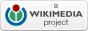 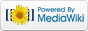 نويسنده: محسن قاسمي آبادیتعداد خانوارجمعیتاسدآباد۲۱۵۷۷۰اسفندآباد۴۰۵۱۳۸۵تقی آباد۶۶۲۵۵حشمت آباد۸۲۴خرم آباد۲۲۳۷۵۵رحمت آباد۲۳۱۲۰هارونی۱۲۹۴۶۹